GÜRPINAR BORSA İSTANBUL MESLEKİ VE TEKNİK ANADOLU LİSESİOKULUMUZUN YÜRÜTTÜĞÜ AVRUPA BİRLİĞİ PROJELERİErasmus+ Okul Eğitimi Okullar Arası Değişim Ortaklıkları  2019-1- ES01- KA229- 063903_2       INVADERS AND INVASIONS   2019-2022      Türkiye, Slovakya, İtalya, İspanya, Norveç, Fransa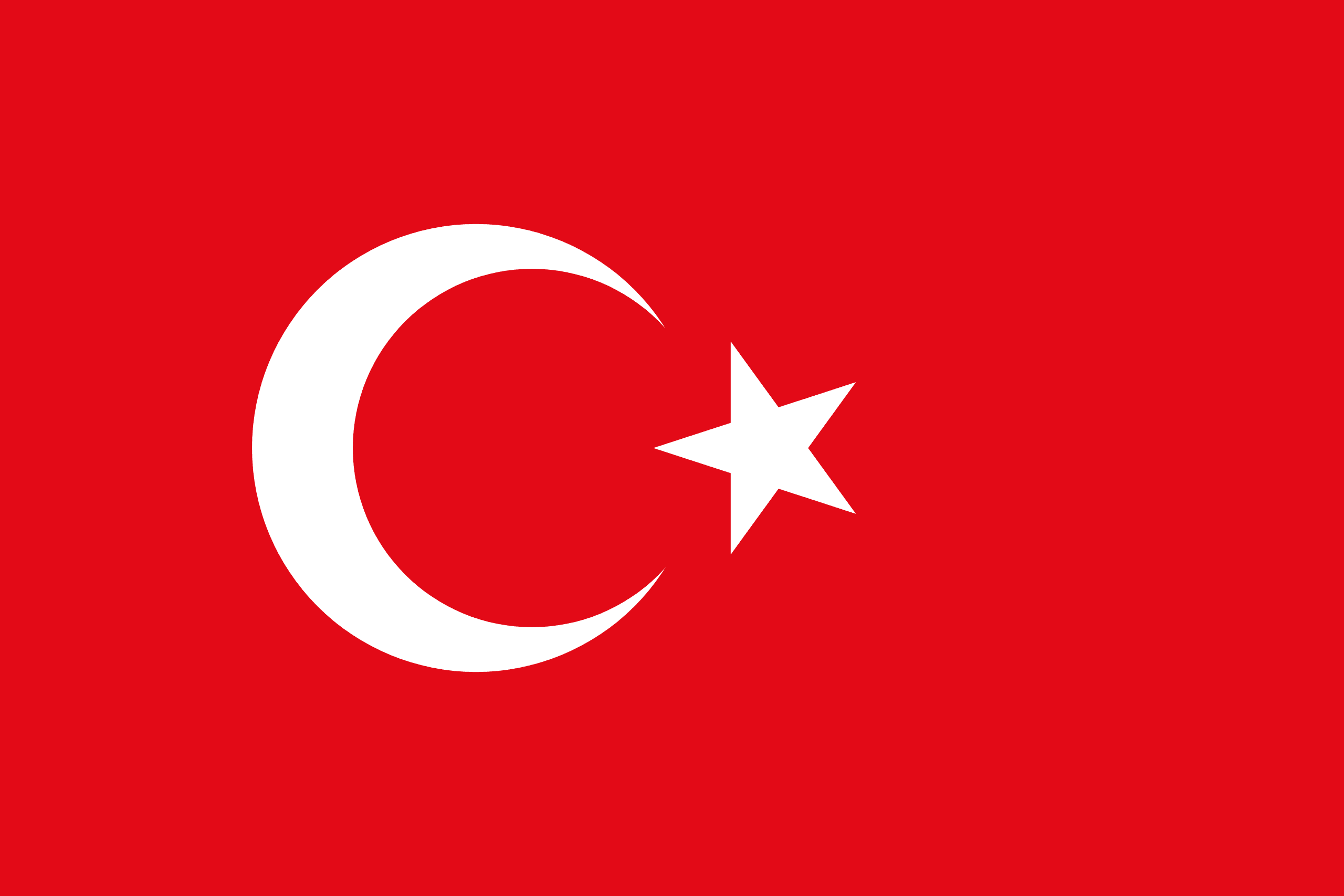 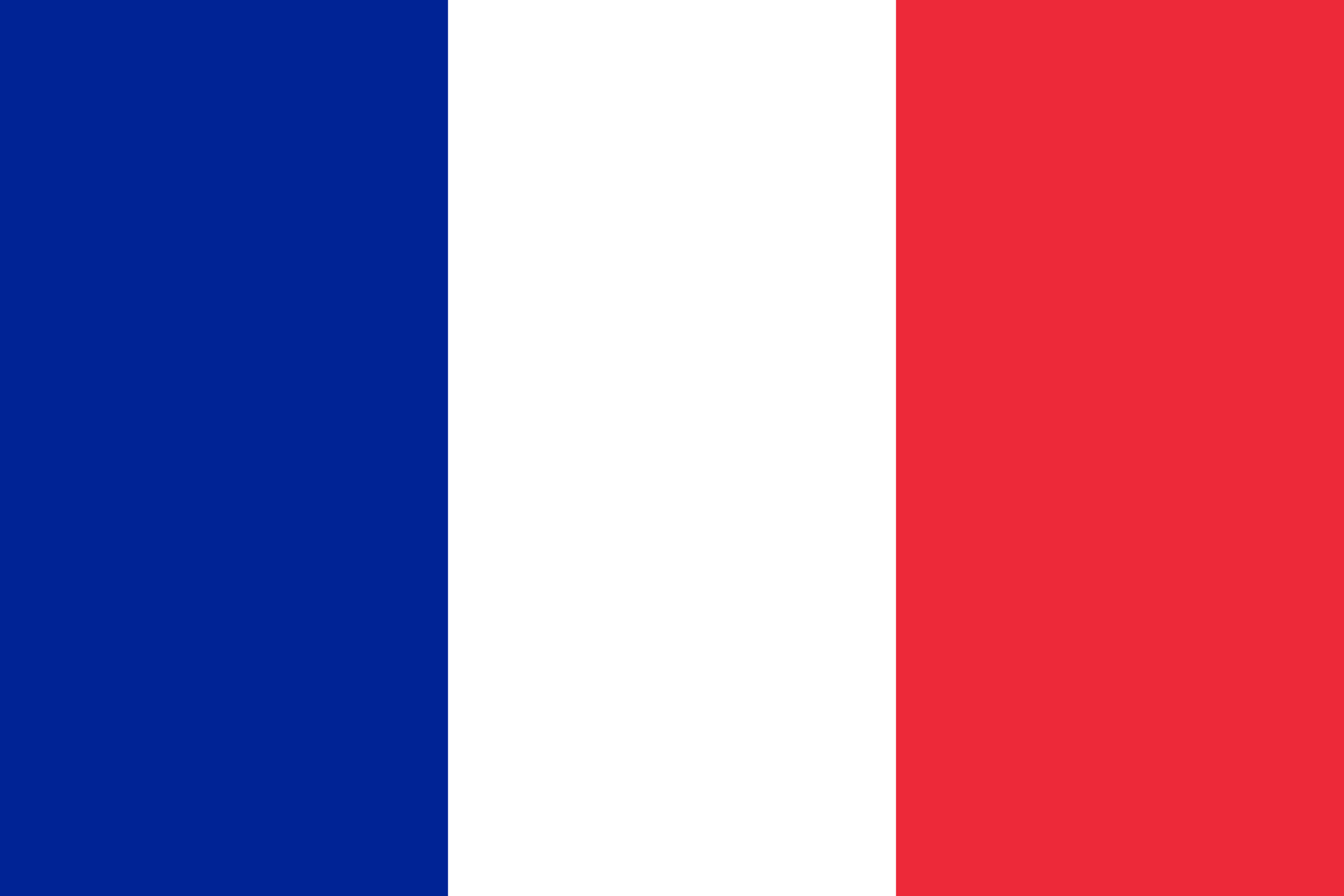 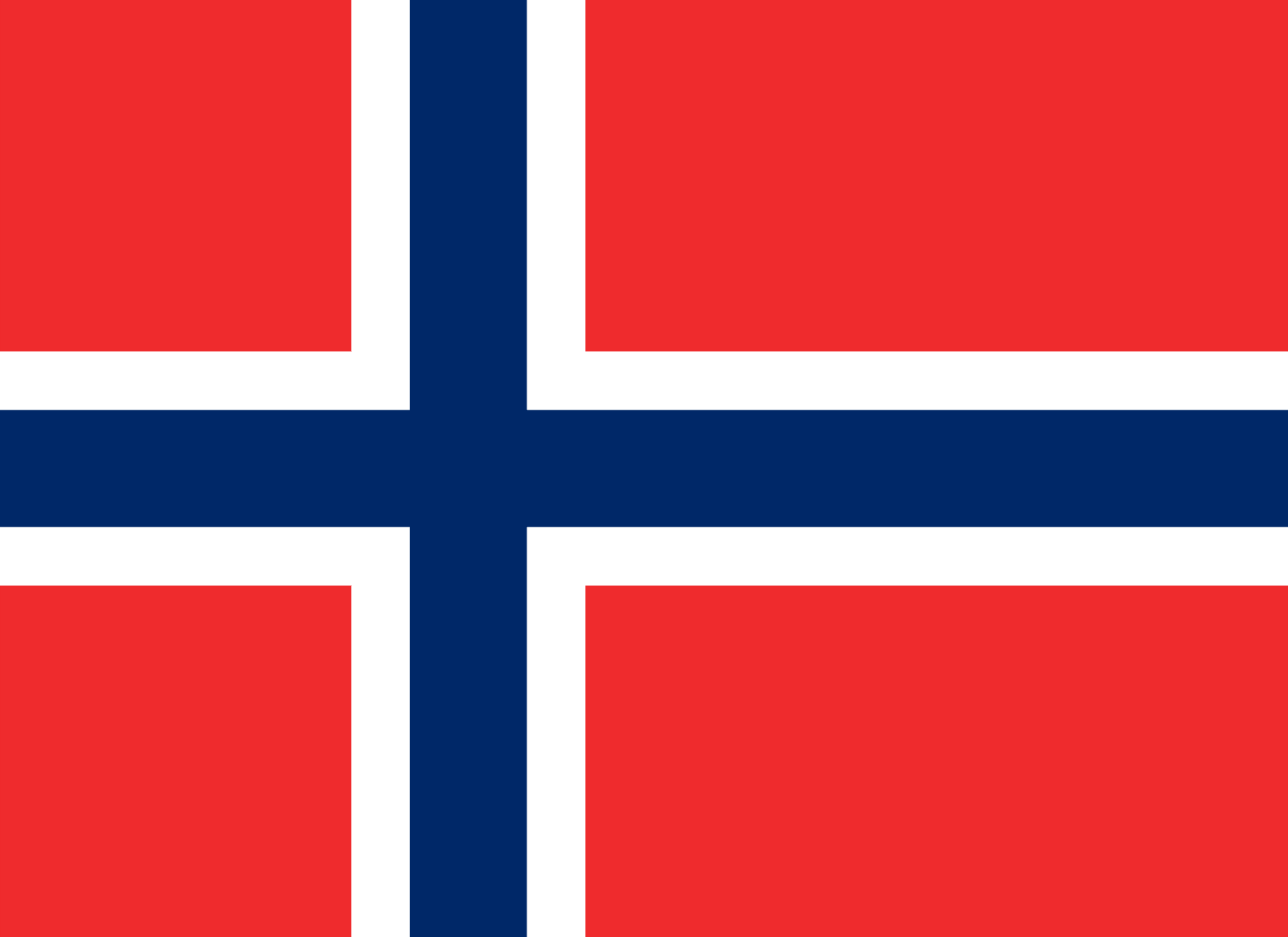 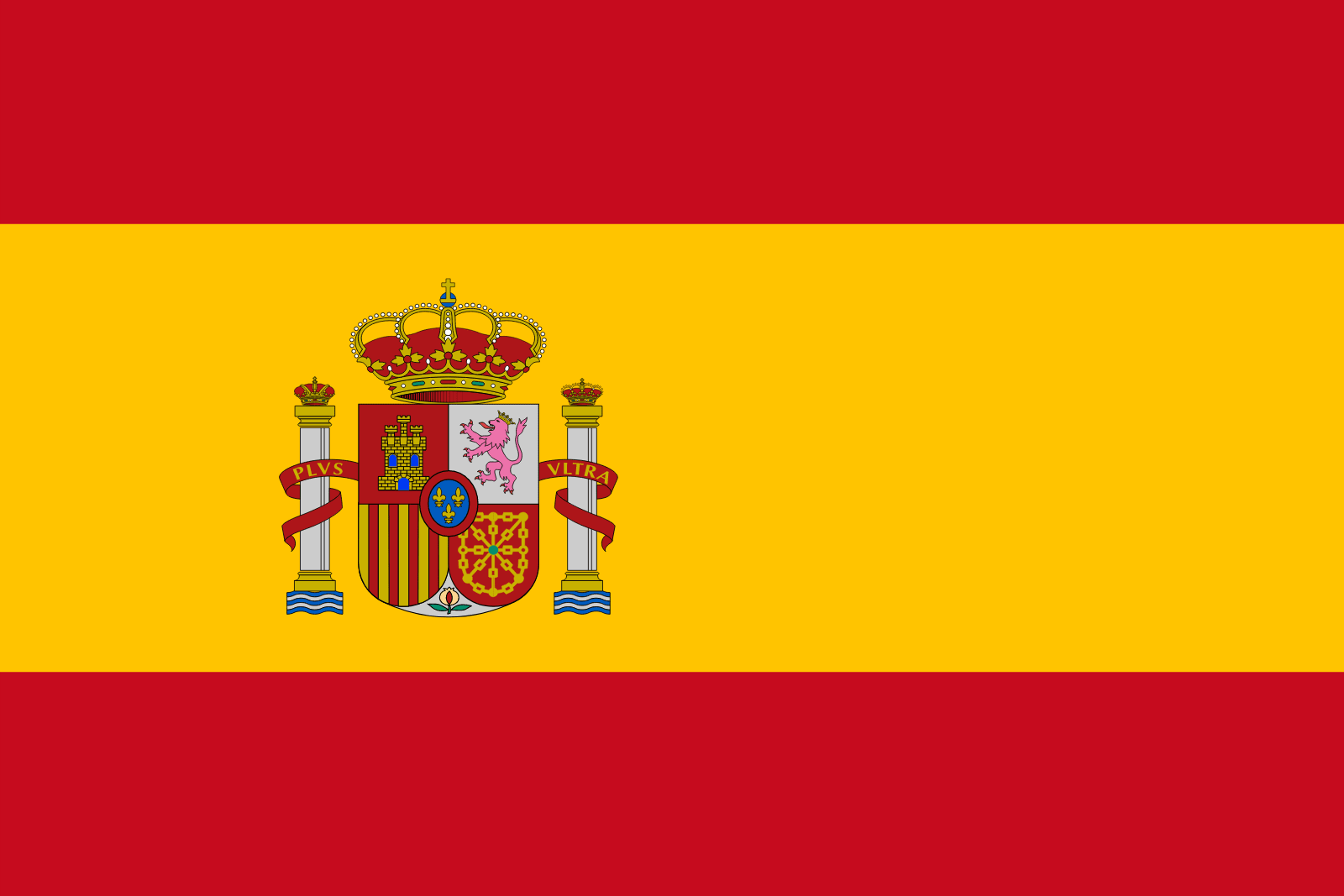 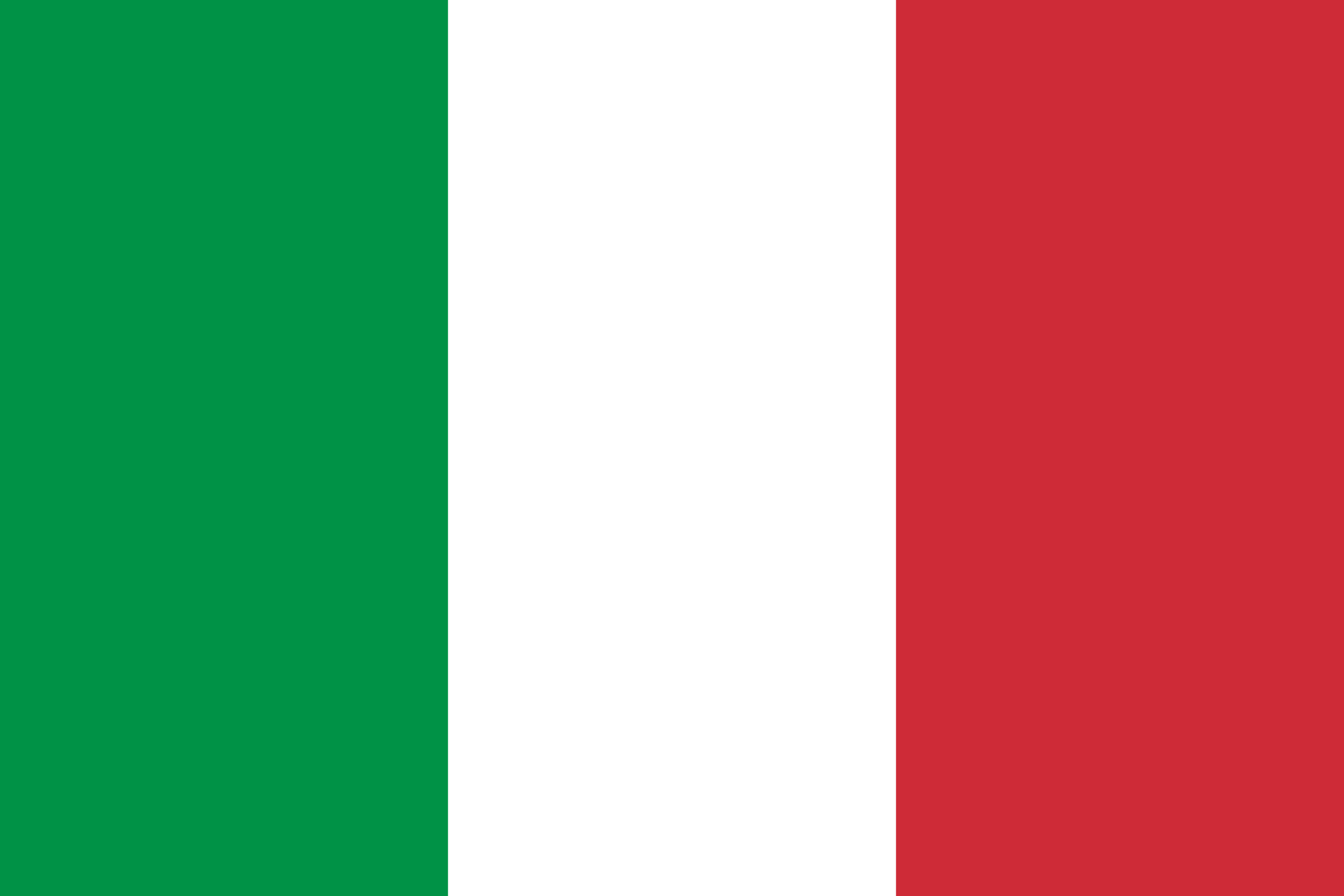 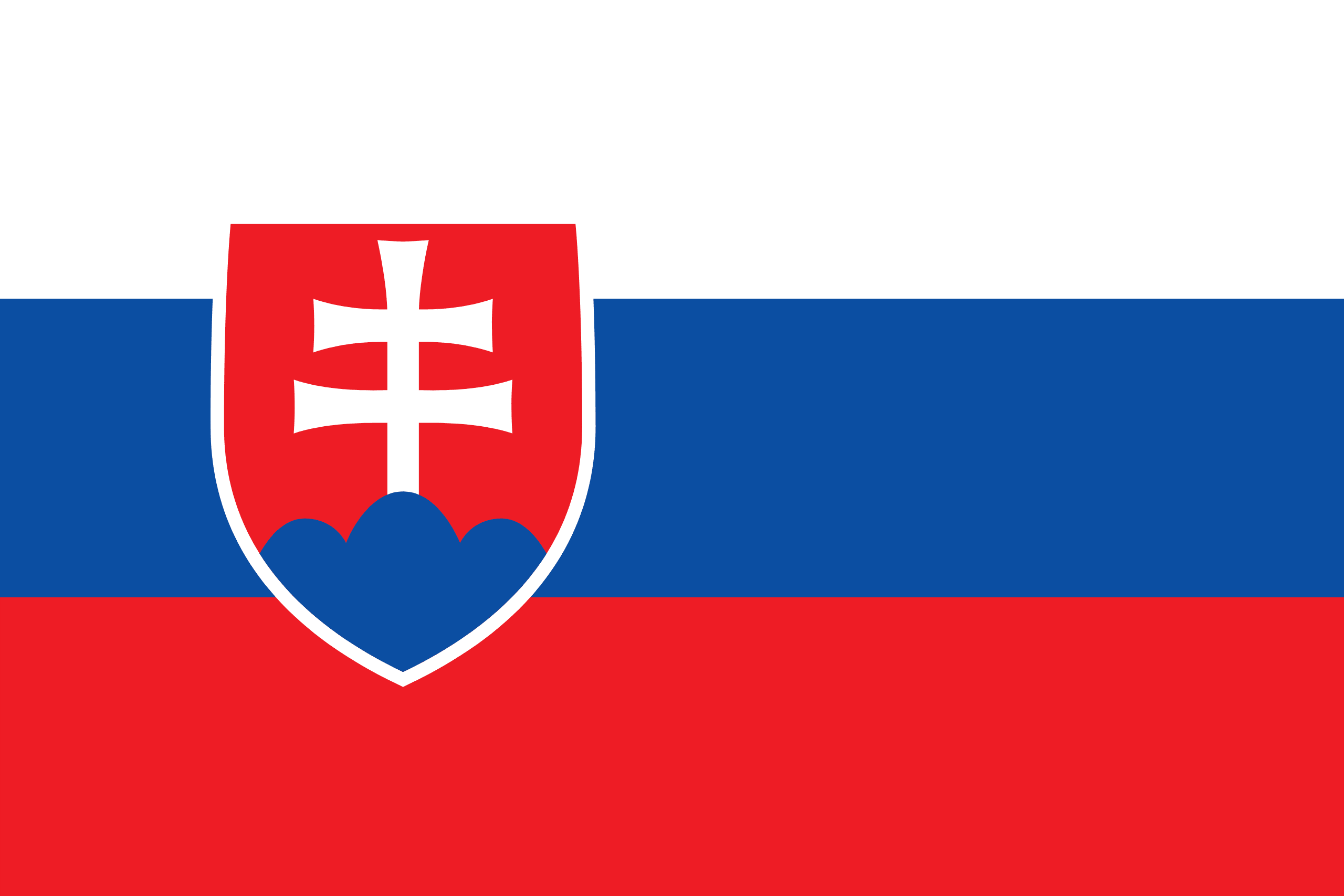 Erasmus+ Okul Eğitimi Okullar Arası Değişim Ortaklıkları 2020-1- BE01-KA229-074932-5  NATEC - A NEW APPROACH TO EUROPEAN CITIZENSHIP    2020-2023   Türkiye, Belçika, Finlandiya, Almanya, İtalya, İspanya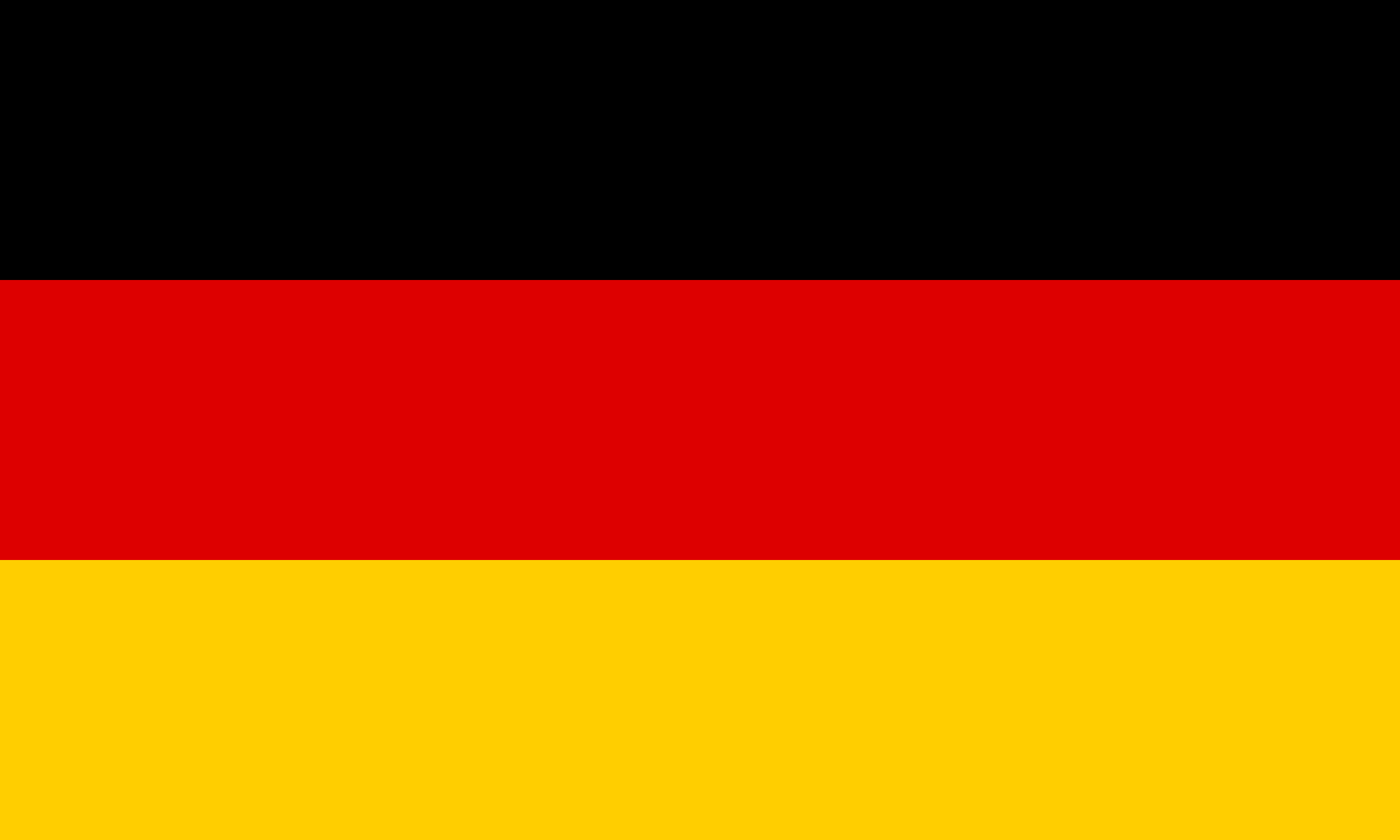 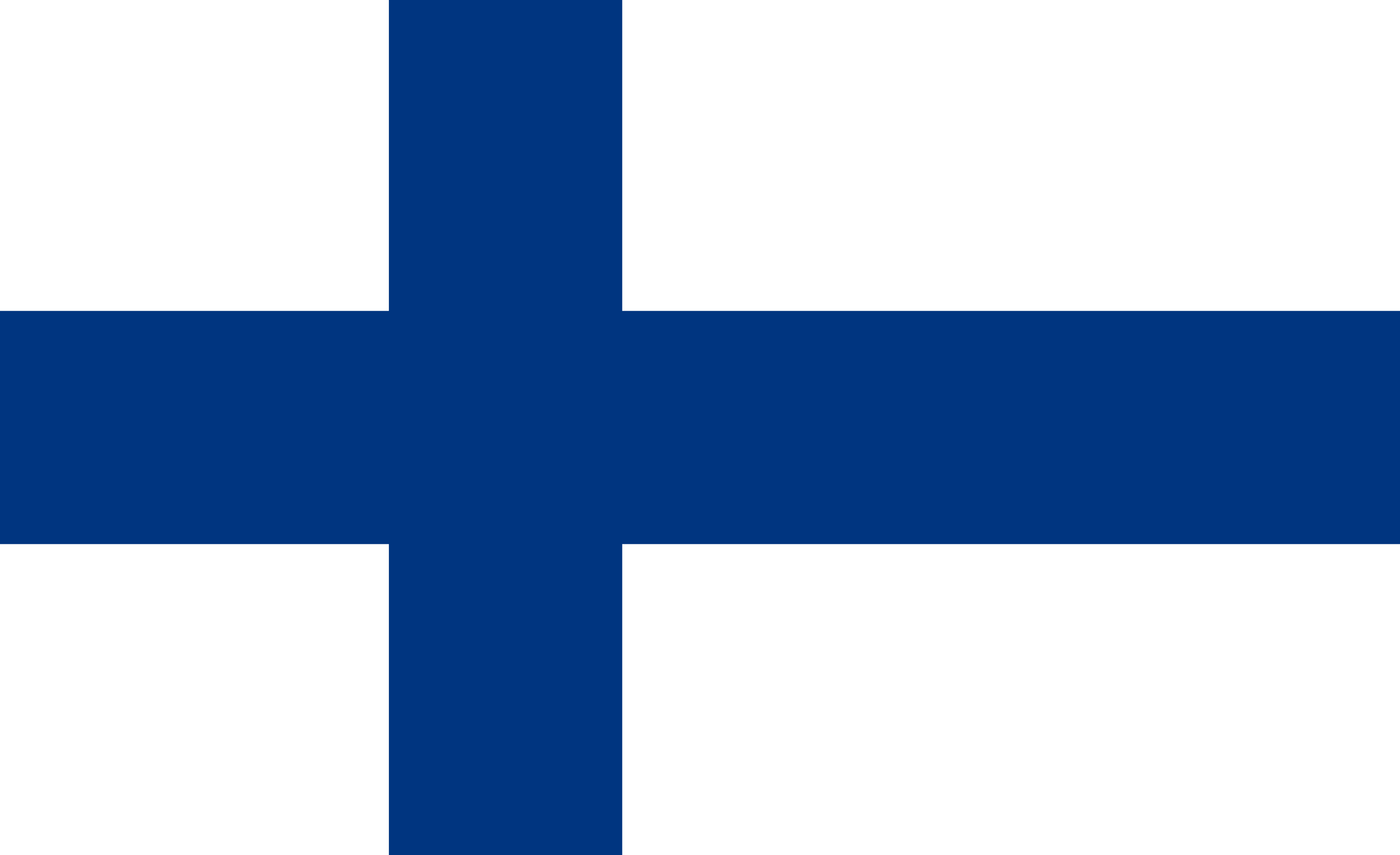 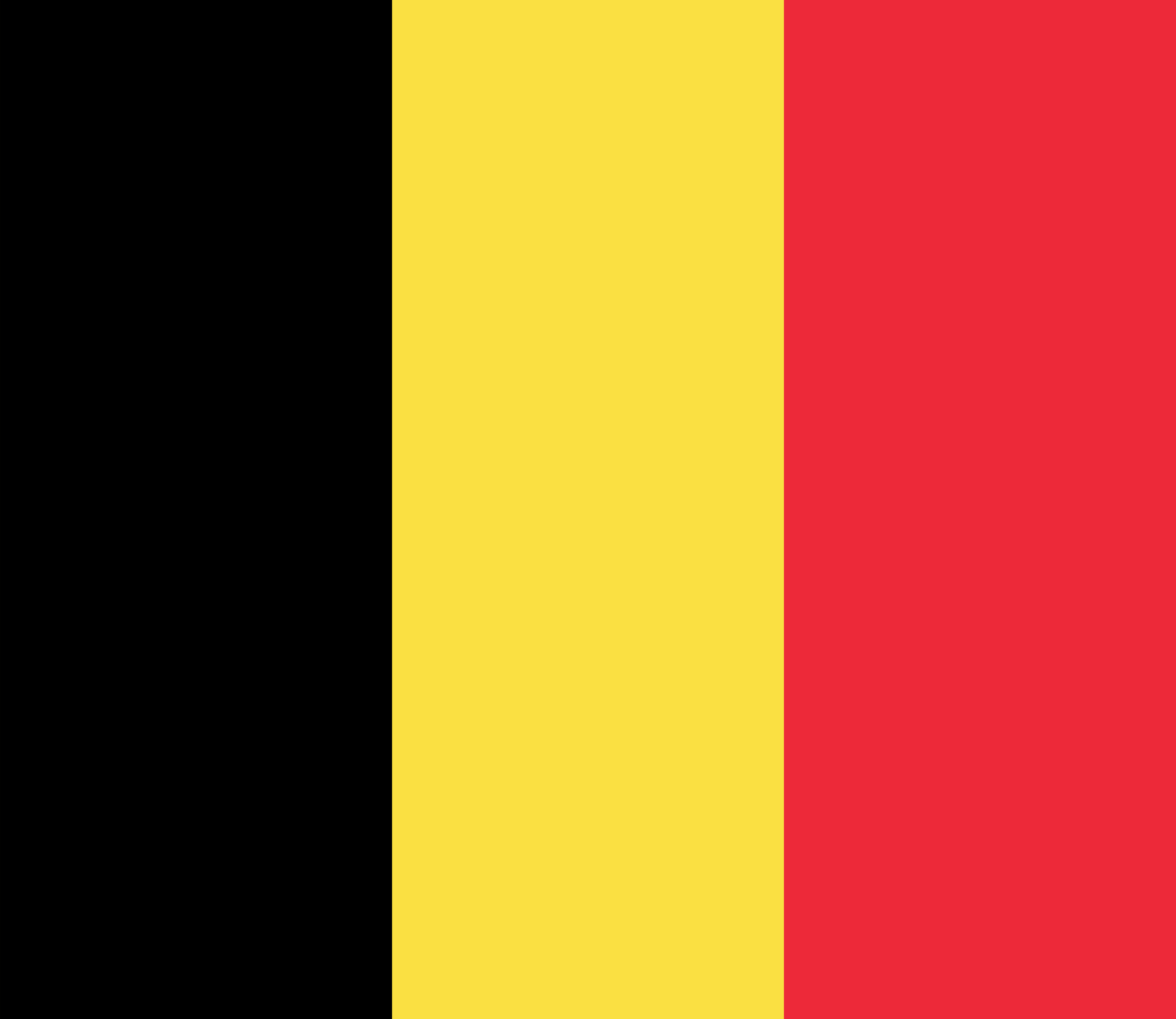 Erasmus+ Mesleki Eğitim Bireylerin Öğrenme Hareketliliği  2020-1-TR01-KA102-084639      AVRUPA’DA GÜVENLİK SİSTEMLERİ STAJI  2020-2022Türkiye , Polonya 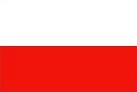 Erasmus+ Mesleki Eğitim Küçük Ölçekli Ortaklıklar 2021-1-ES01-KA210-VET-000034557      DIGIFOR - GOOD PRACTICES USING DIGITAL RESOURCES WITHIN FORESTRY AND ENVIRONMENTAL VET STUDIES     2021-2023        Türkiye, Slovenya , Bulgaristan , İspanya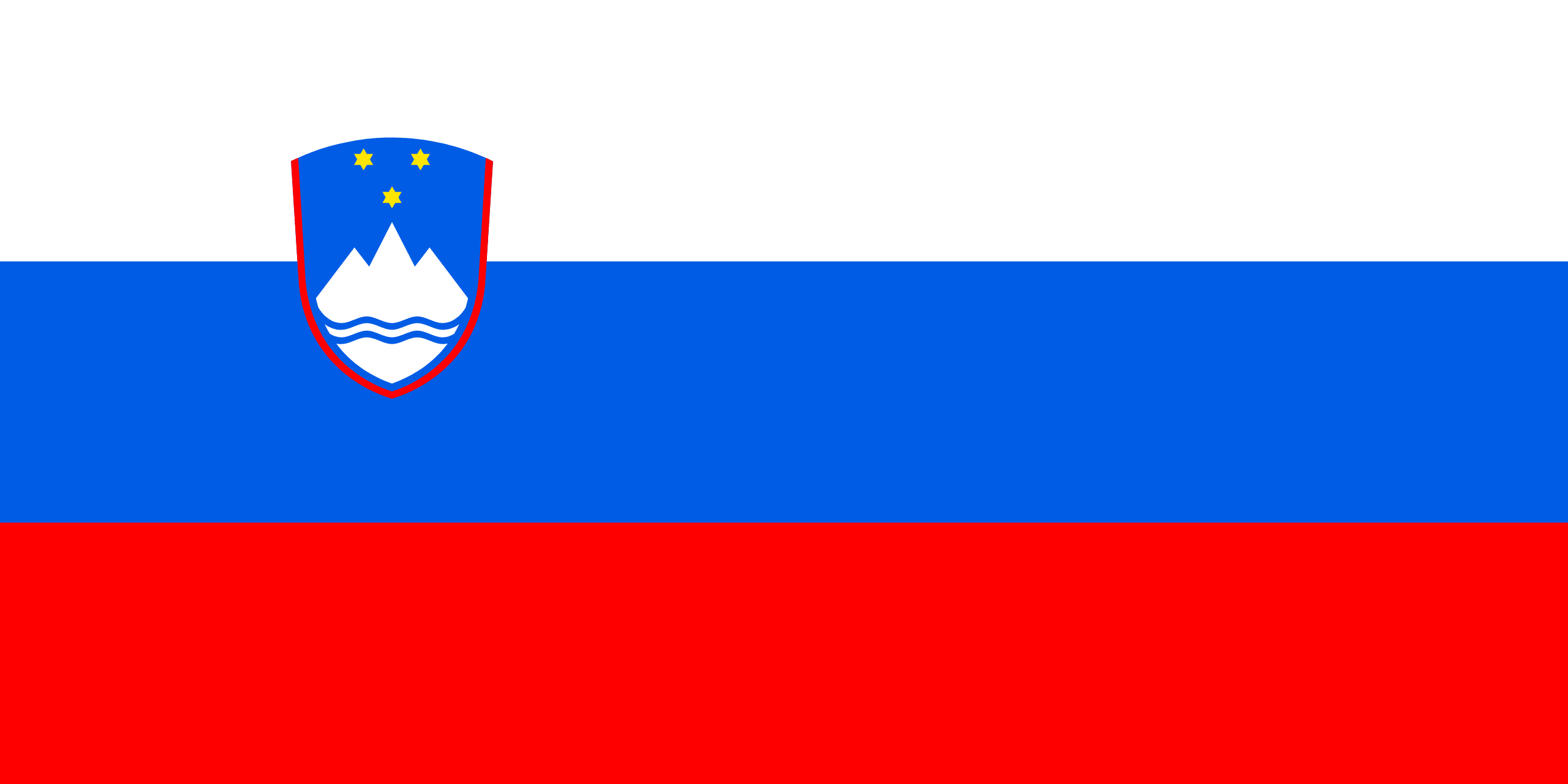 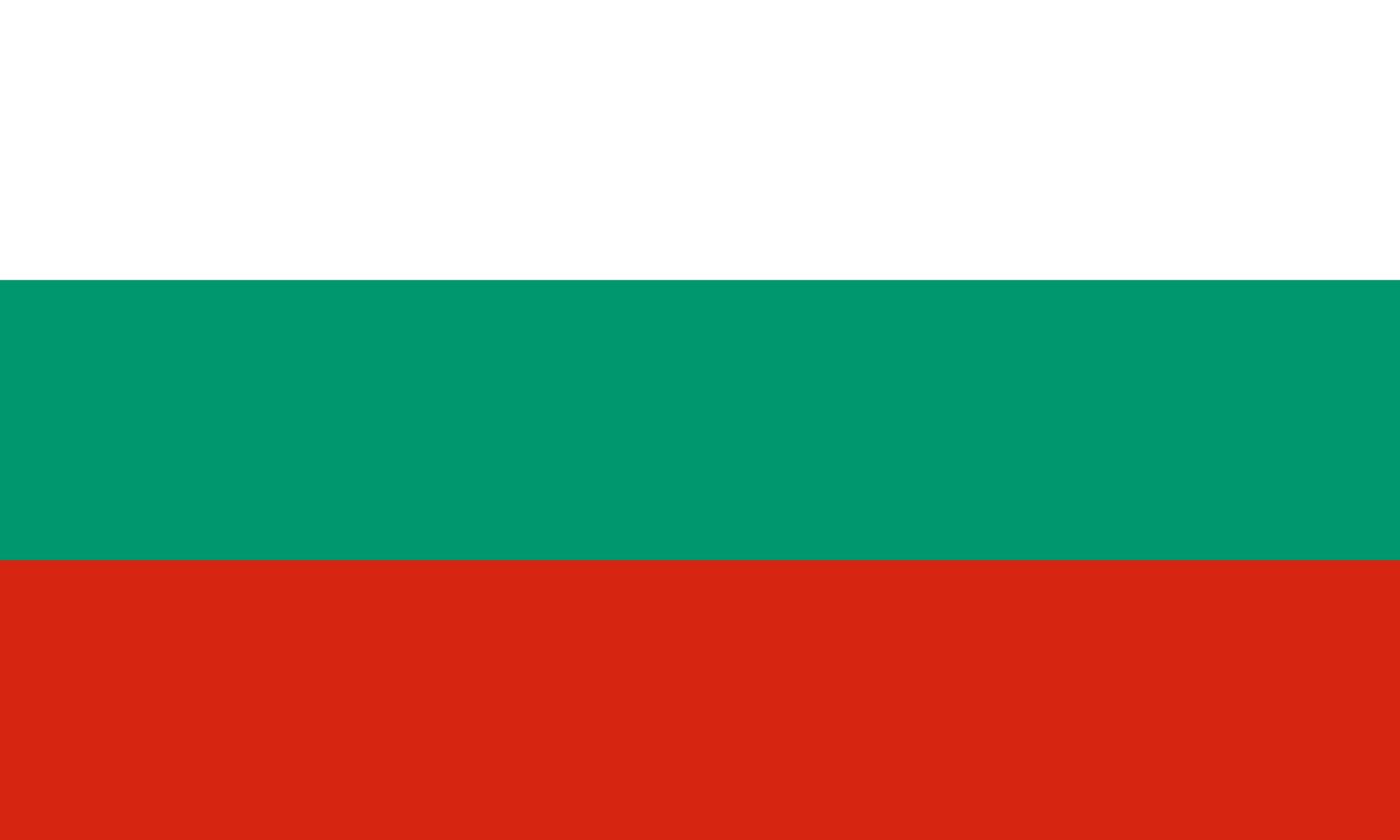 Erasmus+ Mesleki Eğitim Bireylerin Öğrenme Hareketliliği 2020-1-BE02-KA102-074591 LEARNING WITOUT BORDERS IN EUROPE      2020-2022   Türkiye, BelçikaAvrupa Birliği Erasmus+ Okul Eğitimi Ve Stratejik Ortaklıklar 2015-1 – ES01 – KA219 -015673-6    EUROPE AT WAR       2015-2017   Türkiye, İtalya , İspanya, Çekya, Norveç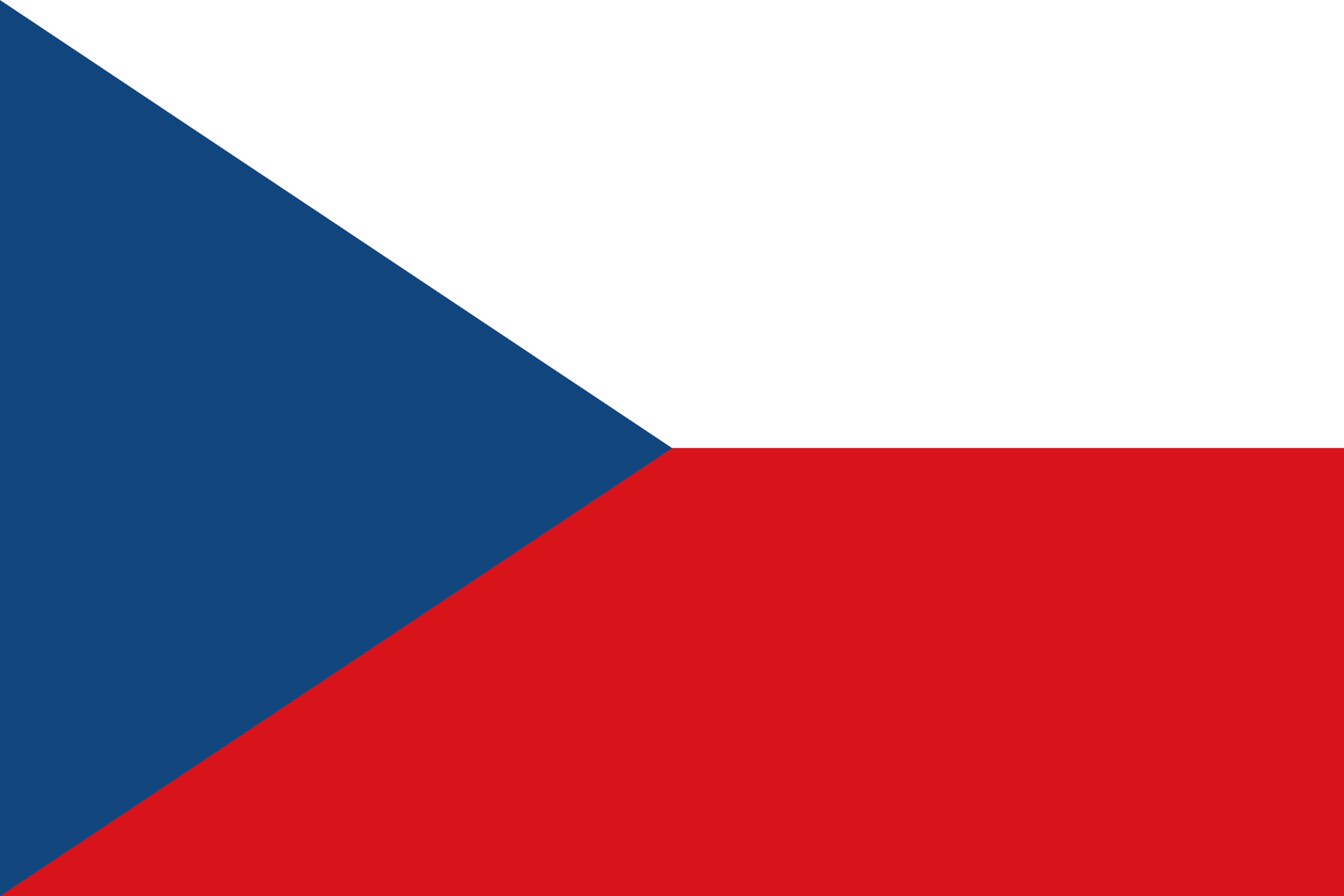 AVRUPA BİRLİĞİ HAYAT BOYU ÖĞRENME PROGRAMI LEONARDO DA VINCI 2012-1-TR1-LEO01-37352   KİMYA TEKNOLOJİLERİ ALANINDA YENİLİKÇİ YAKLAŞIMLAR     2012-2013    Türkiye, AlmanyaErasmus+ Mesleki Eğitim Bireylerin Öğrenme Hareketliliği 2015-1-TR01-KA102-019001  ELEKTRİK TESİSATI KURULUM STAJI     2015-2016      Türkiye, İspanyaErasmus+ Okul Eğitimi Bireylerin Öğrenme Hareketliliği  2014-1-TR01-KA101-004124   HER ÇOCUK BİR UMUT       2014-2015        Türkiye, Hollanda, İspanya, Almanya, İtalya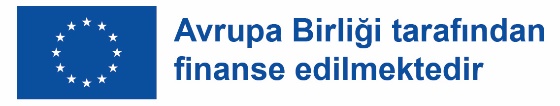 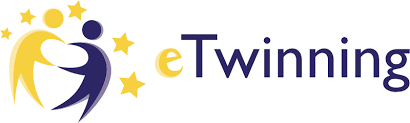 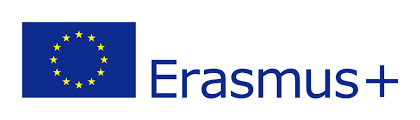 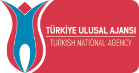 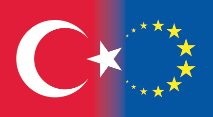 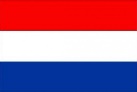 